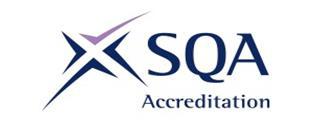 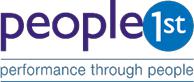 Assessment StrategyIntroduction:The purpose of an assessment strategy is to provide awarding bodies with a consistent approach to assessment that complies with SQA Accreditation’s regulatory requirements.The key areas this assessment strategy will cover are:how external quality control of assessment will be achievedwhich aspects must always be assessed through performance in the workplacethe extent to which a realistic work environment and simulated working conditions may be used to assess competencethe occupational expertise requirements for assessors and verifiersAwarding bodies must use the assessment strategy as the basis for developing and defining the evidence requirements and assessment methods their providers will use. This includes specifying how the qualification will be internally and externally quality assured.The purpose of this assessment strategy is for People 1st International and awarding bodies to work in partnership to:maximise the quality assurance arrangements for the hospitality sector’s SVQ units and qualifications and maintain standardisation across assessment practiceassure employers and candidates that the sector’s competence SVQ units and qualifications are consistently assessed to the national occupational standardpromote continuous professional development amongst assessors and verifiers.The content of the assessment strategy has been reviewed in close consultation with employers, awarding bodies, training providers and other sector stakeholders. While many of these stakeholders have an interest in the assessment strategy, its primary audience is awarding bodies that offer SVQ units and qualifications for the hospitality industry.The assessment strategy should be used alongside the generic principles that awarding bodies must meet for the delivery of SVQs, as required by the relevant sections of the current SQA Accreditation’s Regulatory Requirements.External quality controlExternal quality control is achieved through rigorous monitoring and standardisation of assessment decisions. Awarding bodies achieve this by operating their existing systems for quality monitoring, risk assessment and management of their approved centres, following guidance issued by the regulatory authorities.As part of this process People 1st International requires awarding bodies to:ensure that external verification, monitoring and support provided to centres takes into account their level of risk. For example, new assessment centres, and those that are experiencing difficulty in meeting the assessment requirements, should be given additional support by their awarding bodyreport annually on the outcomes of, and any issues arising from, external verification and quality control arrangementshighlight specific issues relating to the assessment of the sector’s SVQ units and qualifications that require immediate attention, as and when they arisecontribute to reviews and discussions on matters relating to the assessment of hospitality SVQ units and qualifications.resolve issues relating to the assessment and verification of the sector’s SVQ units and qualifications with the action(s), and in the timeframe, agreed.Workplace assessmentPeople 1st International advocate the integration of national occupational standards within employers’ organisations in order to achieve a national level of competence across the sector’s labour market. As such, assessment of the sector’s competence-based units and qualifications will, ideally, take place within the workplace. People 1st International recognise, however, that it is not always feasible for candidates to be assessed in the workplace and as such it permits the use of assessment within Realistic Working Environments (RWE). Additionally, where sector employers do not have the infrastructure to manage assessment independently, it values the role of peripatetic assessors to support the assessment process.Within these parameters, People 1st International expects that:the majority of assessment of the sector’s SVQ units and qualifications will be based on performance evidence, i.e. direct observation, outputs of work and witness testimony within the workplace or a RWE approved by an awarding body. Simulation is allowed only where:the assessment criteria require the learner to respond to an emergency;a unit originates from another SSO and the originator expressly allows simulation to be used for that unit.A list of those units for which simulation is allowed can be found in Annex A at the end of this document. Evidence generated from simulated activities will not be acceptable for any other unit.opportunities to ascertain candidate’s accreditation of prior learning is maximised by early contact between the assessor and candidate and during initial assessment / induction period.Please note: External tests do not form part of People 1st International’s assessment strategy.Witness TestimonyPeople 1st International recognise the use of witness testimony and expert witness testimony as appropriate methods for assessors to collect evidence of candidates’ performance.Witness testimonies can be obtained from people who are occupationally competent and who may be familiar with the national occupational standards, such as the candidate’s line manager. They may also be obtained from people who are not occupationally competent, and do not have a knowledge of the national occupational standards, such as other people within the candidate’s workplace, e.g. customers and suppliers. The assessor must judge the validity of the witness testimony and this may vary depending on the source.Witness testimonies can support the assessment process but should not be used as the main form of evidence, (e.g. witness testimony may be useful to authenticate a candidate’s work, confirm consistency over time or confirm that a candidate has covered all of the required scoperange for a unit). In all cases the awarding body’s minimum evidence requirements must be met.Expert witnesses may be used where additional support relating to the assessment of technical competence is required. Expert witnesses may be:approved assessors for other sectors who are also familiar with the relevant occupational standardsline managers, other managers or experienced colleagues that are not approved assessors, but who the awarding body agrees has current occupational competence, knowledge and expertise to make a judgement of a candidate’s competence.Expert witnesses must be able to demonstrate through relevant qualifications and/or practical experience and knowledge that they are qualified to provide an expert opinion on a candidate’s performance in relation to the unit being assessed. People 1st International believe that it is unlikely for an expert witness to be fully expert within any of the sector’s occupational areas in less than 12 months. The final judgement on the validity of the expert witness testimony rests with the assessor and such testimonies may only be used in line with awarding body’s requirements.Professional DiscussionProfessional discussion could be used in addition to performance evidence to confirm a candidate’s overall competence. Professional discussion could also be used as a form of evidence for assessing underpinning knowledge; such discussions should enable the assessor to gather relevant evidence to ensure the candidate has a firm understanding of the standard being assessed, rather than using a prescribed list of questions.Realistic work environment and simulationSimulation can only be used to assess candidates for the sector’s SVQ units and qualifications where the opportunity to assess naturally occurring evidence is unlikely or not possible, for example assessment relating to health and safety, fire and emergency procedures. It should not include routine activities that must be covered by performance evidence.There are no People 1st International units that can be solely achieved by simulation. Where simulation is acceptable in the evidence requirements, it should only be used when performance evidence is unlikely to be generated through normal working practices. Partial simulation would be accepted as long as it meets the set requirements.See Annex A SVQ units which permit the use of simulation.Awarding bodies must issue adequate guidance which informs centres how simulation should be planned and organised, ensuring that demands on candidates are neither more nor less than they would encounter in a real work situation. In particular:a centre’s overall strategy for simulation must be examined and approved by the external verifierall simulations must be planned, developed and documented by the centre in a way that ensures the simulation correctly reflects what the unit seeks to assessideally, there should be a range of simulations to cover the same aspect of the standardthe physical environment for the simulation, and the nature of the contingency, must be realisticthe candidate should be given no indication as to what the simulation will present.Providing a Realistic Working Environment (RWE)Assessment of the sector’s competence-based units and qualifications should ideally be carried out within the workplace, however, where this is not possible candidates can be assessed within an approved Realistic Working Environment (RWE) that replicates a real work setting. The criteria for RWE can be found at Annex B.Occupational expertise of quality assurersThe requirements relating to the occupational expertise of assessors and verifiers is set out in Annex C. Guidance on additional qualifications and / or training relevant to assessors and verifiers can be found in Annex D.To maintain high standards of quality and standardisation within assessment, and achieve best practice People 1st International require all external verifiers, internal verifiers and assessors to maintain a record of their continuous professional development – see guidance at Annex E.Annex ASVQ units in Hospitality that permit simulationThere are no People 1st International units that may be achieved solely by the use of simulation.However, partial simulation is permissible in the units listed in the table below.The overarching principle to be applied to units identified as suitable for simulation is that it should only be undertaken in a minority of cases where:there is a high risk to the security or safety of the learnerthe opportunity to present evidence from work-based practice happens infrequently and therefore insisting that candidates wait for such an occurrence would be unreasonable or create blockages in the assessment system and might carry the risk of de-motivating candidatesthere would otherwise be a breach of confidentiality or privacy.Annex BCriteria for Realistic Working EnvironmentsIt is essential for organisations operating a Realistic Working Environment (RWE) to ensure it reflects current and real work settings. By doing so, sector employers can be confident that competence achieved in a RWE will be continued into employment. RWEs can offer many opportunities to employers and individuals that have limited access to assessment.The number of hours candidates work and their input is not prescribed, as it is acknowledged that RWEs cannot operate without some flexibility. However, centres must provide evidence that the following criteria are being met as well as fulfilling the awarding body’s criteria for this purpose. External verifiers (EV) are expected to ensure RWEs meet the criteria set out below on at least one visit.Annex COccupational Expertise of Assessors and VerifiersThe requirements set out below relates to all assessors and verifiers.✓ = mandatoryAnnex DQualifications and Training relevant to Assessors and VerifiersThe following sets out areas in which assessors, internal verifiers and external verifiers should either receive training or achieve qualifications. People 1st International is not stipulating that assessors, internal verifiers or external verifiers must achieve specific qualifications, there is the option to either undertake appropriate training or an accredited qualification.√ = mandatoryAnnex EContinuous Professional Development for Assessors and VerifiersIt is necessary for assessors and verifiers to maintain a record of evidence of their continuous professional development (CPD). This is necessary to maintain currency of skills and understanding of the occupational area(s) being assessed, and can be achieved in a variety of ways. It should be a planned process, reviewed on an annual basis, for example as part of an individual’s performance review.Assessors and verifiers should select CPD methods that are appropriate to meeting their development needs. The following provides examples of a variety of methods that could be used for CPD purposes.SectorHospitalityQualification TitlesProduction Chef SVQ at SCQF Level 5Senior Production Chef SVQ at Level 6Developed byPeople 1st InternationalApproved by ACG 23 June 2021Version1People 1stUnit TitleSVQInternationalqualifications that the unit is used inUnit NumberPPL1Gen1Maintain health and safety in hospitalitySVQ in Professional Cookery at SCQF 4SVQ in Hospitality Services at SCQF 4SVQ in Hospitality Services at SCQF 5SVQ in Food and Beverage Service atSCQF 5SVQ in Beverage Service at SCQF 5SVQ in Kitchen Services at SCQF 5SVQ in Food Production at SCQF 5SVQ in Professional Cookery at SCQF 5SVQ Production Chef at SCQF 5PPLHSL4Maintain the health, hygiene, safety andSVQ in Hospitality Supervision and Leadershipsecurity of the working environmentat SCQF 7PPLHSL23Improve the customer relationshipSVQ in Hospitality Supervision and Leadershipat SCQF 7PPLHSL19Monitor and solve customer serviceSVQ in Hospitality Supervision and Leadershipproblemsat SCQF 7PPLHSL5Lead a team to improve customer serviceSVQ in Hospitality Supervision and Leadershipat SCQF 71The work situation• The type of work situation being represented mirrors the relevant setting,1being represented ise.g. quick service takeaway, restaurant, brasserie, café/snack bar,relevant to theproduction kitchen, cafeteria, housekeeping department, front office,competence basedreception or reservations.units and• Appropriate industrial equipment, furnishings and resources (e.g.qualifications beingingredients and technology) that replicate the work situation are used,qualifications beingensuring that assessment requirements can be covered.assessedensuring that assessment requirements can be covered.assessed• Industry trends are considered in the product and service offer.• Industry trends are considered in the product and service offer.2The candidate’s work• Candidates operate in a professional capacity with corresponding job2activities reflect thoseschedules and/or descriptions.found in the situation• Candidates are clear on their work activities and responsibilities.being represented3The RWE is operated• Customers are not prompted to behave in a particular manner.3in the same manner as• Customer feedback is maintained and acted upon.a real worksituation4The RWE is• Organisational charts indicate the anticipated job roles in the RWE and4underpinned bytheir hierarchical structure, taking into account supervisory requirements.underpinned bytheir hierarchical structure, taking into account supervisory requirements.commercial principles• There is evidence of business planning, e.g. product / service plans,and responsibilities.staffing / rotas, costing, promotions.• Candidates are encouraged to carry out their function in line withbusiness expectations, e.g. within timescales and budget, minimisingwastage.• Legislative regulations are adhered to, e.g. food safety, health and safety,allergens, labelling, diversity and equality.• Consumer information is provided on products and services, e.g. allergyadvice on food products.Assessors, Internal Verifiers and External VerifiersAIVEVmust:Have a good knowledge and understanding of the national occupational✓✓✓standard and competence-based units and qualifications which are being✓✓✓assessed or verified.Hold or be working towards relevant assessment and/or verificationqualification(s) as identified by SQA Accreditation, qualificationsregulator, confirming their competence to assess or verify SVQ unitsand qualifications assessment as follows:•   Assessors and verifiers who hold current assessor and/or✓✓✓verifier units and undertake appropriate continuous✓✓✓professional development (CPD)•   Assessors and verifiers who hold previous versions ofassessor and/or verifier units, who work to the current✓✓✓Learning and Development (L&D) National Occupational✓✓✓Standards (NOS) and undertake appropriate continuousprofessional development (CPD)•   Any new assessors or verifiers who do not currently hold anyassessor or verifier units must undertake the relevant currentunit(s).•   In the case that an assessor or verifier is working towards their✓✓✓assessor/verifier unit, a representative sample of theirassessment/verification decisions must be counter-signed by acolleague who has achieved an appropriate assessor/verifier unit.This colleague should have the same occupational expertiseHave relevant occupational expertise and knowledge, at the appropriate✓✓✓level of the occupational area(s) they are assessing and/or verifying✓✓✓which has been gained through ‘hands on’ experience in the industry.Adhere to the awarding body’s assessment requirements and✓✓✓practice standardised assessment principlesHave sufficient resources to carry out the role of assessor or verifier, i.e.✓✓time and budgetHave supervisory / management, interpersonal and investigative skills;including the ability to analyse information, hold meetings, guide, advise,✓✓plan and make recommendations at all levels, taking into account the✓✓nature and size of the organisation in which assessment is taking place.High standards of administration and record keeping are also essential.Hold qualifications, or have undertaken training, that has legislative✓GoodGoodrelevance to the competence-based units and qualifications being✓GoodGoodrelevance to the competence-based units and qualifications being✓practicePracticeassessed (See Annex D).practicePracticeassessed (See Annex D).Update their occupational expertise and industry knowledge in the✓✓✓areas being assessed and verified through planned Continuous✓✓✓Professional Development (see Annex E).Qualification /SVQ unit / qualificationAIVEVTrainingHealth and SafetyAll sector units and✓GoodGoodHealth and SafetyAll sector units andGoodGoodqualificationsPracticePracticeFood Safety &Kitchen Services✓GoodGoodFood Safety &Kitchen ServicesGoodGoodAllergensHospitality Services✓PracticePracticeAllergensHospitality Services✓Hospitality Services✓Professional Cookery✓Professional CookeryFood and Beverage Service✓Food and Beverage ServiceBeverage service✓Beverage serviceUnit PPLHSL30✓Unit PPLHSL30Unit PPL4GEN1✓Unit PPL4GEN1Production Chef✓Production ChefSenior Production Chef✓Senior Production ChefHACCP (HazardProduction Chef✓Good PracticeHACCP (HazardProduction ChefGood PracticeAnalysis & CriticalSenior Production Chef✓Control Points)Senior Production ChefControl Points)LicensingFood and Beverage Service✓GoodLicensingFood and Beverage ServiceGoodBeverage Service✓PracticeBeverage Service✓Beverage ServiceHospitality Supervision and✓Hospitality Supervision andLeadership (with food and beverageunits)Updating• Internal and external work placementsoccupational• Work experience and shadowing (e.g. within associated departments)expertise• External visits to other organisationsexpertise• Updated and new training and qualifications• Updated and new training and qualifications• Training sessions to update skills• Visits to educational establishments• Trade fairsKeeping up to date• Relevant sector websiteswith sector• Membership of professional bodiesdevelopments and• Papers and documents on legislative changedevelopments and• Networking eventsnew legislation• Networking eventsnew legislation• Seminars, conferences, workshops, membership of committees / working• Seminars, conferences, workshops, membership of committees / workingparties (e.g. People 1st International events), webinars, social media• Staff development daysStandardising and• Regular standardisation meetings with colleaguesbest practice in• Sharing best practice through internal meetings, newsletters, emailassessmentcircularsassessment• Comparison of assessment and verification in other sectors• Attending awarding body meetings/seminars